Corsi Serali Catanzaro e Gizzeria CORSO SERALE ITA "V. EMANUELE"- CATANZARO (PLESSO)
Ordine scuola SCUOLA SECONDARIA II GRADO
Tipologia scuola ISTITUTO TECNICO AGRARIO
Codice Meccanografico CZTA02153E
Indirizzo VIA VINICIO CORTESE 1 88100 CATANZARO
Indirizzi di Studio
• AGRARIA, AGROALIMENTARE E AGROINDUSTRIA -BIENNIO COMUNE
• PRODUZIONI E TRASFORMAZIONICORSO SERALE ITA "V. EMANUELE"- GIZZERIA MARINA (PLESSO)Ordine scuola SCUOLA SECONDARIA II GRADOTipologia scuola ISTITUTO TECNICO AGRARIOCodice Meccanografico CZTA02154GIndirizzo VIA LUNGOMARE "A.VESPUCCI" 43 88040 GIZZERIAIndirizzi di Studio• AGRARIA, AGROALIMENTARE E AGROINDUSTRIA -BIENNIO COMUNE• PRODUZIONI E TRASFORMAZIONI La scuola organizza anche percorsi d’istruzione di secondo livello (ex Corsi serali) rivolti agli adulti e a tutti coloro che hanno interrotto gli studi superiori prima del conseguimento del diploma:Lavoratori           Ex studenti  StranieriDisoccupatiPensionati  Descrizione del Corso I corsi serali sono articolati in tre periodi didattici, così strutturati:a)  Il primo periodo didattico è finalizzato all’acquisizione della certificazione necessaria per l’ammissione al secondo biennio del percorso dell’Istituto Tecnico Indirizzo Agraria, Agroalimentare e Agroindustria con Articolazione: Produzione e trasformazione;
b)  Il secondo periodo didattico è finalizzato all’acquisizione della certificazione necessaria per l’ammissione all’ultimo anno del percorso dell’Istituto Tecnico;
c)  Il terzo periodo didattico è finalizzato all’acquisizione del diploma di Stato finale.Per il Corso Serale l’attività didattica è così articolata:Orario settimanale: 23 ore, dal lunedì al venerdì (sabato libero);Inizio delle lezioni: ore 16.00;Le attività didattiche seguono il calendario scolastico regionale, come il corso diurno;Date e prove dell’Esame di Stato sono le stesse del corso diurno.I libri vengono forniti in comodato d'uso dalla scuola.Quadro orario corso serale (vedere PTOF)Attività e insegnamenti generali  Il corso Diurno, così come il corso Serale per Adulti , conferisce il Diploma di Perito Agrario con articolazione Produzione e trasformazione così come normato a livello nazionale.
Nell’articolazione “Produzione e trasformazione” vengono approfondite le problematiche collegate all’organizzazione delle produzioni animali e vegetali, alle trasformazioni e alla commercializzazione dei relativi prodotti e all’utilizzazione delle biotecnologie.
Il Diplomato dell’Istituto Tecnico Agrario con articolazione: “Produzione e Trasformazione”ha competenze nel campo dell’organizzazione e della gestione delle attività produttive, trasformative e valorizzative del settore, con attenzione alla qualità dei prodotti ed al rispetto dell’ambiente;interviene, altresì, in aspetti relativi alla gestione del territorio, con specifico riguardo agli equilibri ambientali e a quelli idrogeologici e paesaggistici.In particolare, è in grado di:collaborare alla realizzazione di processi produttivi ecosostenibili, vegetali e animali, applicando i risultati delle ricerche più avanzate;controllare la qualità delle produzioni sotto il profilo fisico-chimico, igienico ed organolettico;individuare esigenze locali per il miglioramento dell’ambiente mediante controlli con opportuni indicatori e intervenire  nella protezione dei suoli e delle strutture paesaggistiche, a sostegno degli insediamenti e della vita rurale;intervenire nel settore della trasformazione dei prodotti attivando processi tecnologici e biotecnologici per ottenere qualità ed economicità dei risultati e gestire, inoltre, il corretto smaltimento e riutilizzazione dei reflui e dei residui;controllare con i metodi contabili ed economici le predette attività, redigendo documenti contabili, preventivi e consuntivi, rilevando indici di efficienza ed emettendo giudizi di convenienza;esprimere giudizi di valore su beni, diritti e servizi;effettuare operazioni catastali di rilievo e di conservazione; interpretare carte tematiche e collaborare in attività di gestione del territorio;rilevare condizioni di disagio ambientale e progettare interventi a protezione delle zone di rischio;collaborare nella gestione delle attività di promozione e commercializzazione dei prodotti agrari ed agroindustriali;collaborare nella pianificazione delle attività aziendali facilitando riscontri di trasparenza e tracciabilità;Questo diploma offre la possibilità di accesso a tutte le facoltà universitarie e in particolare a Scienze agrarie, Scienze forestali, Medicina veterinaria, Scienze dell’alimentazione e Tecnologie alimentari. Le iscrizioni potranno essere effettuate direttamente presso la segreteria didattica dell’Istituto.Iscriviti subito e migliora il tuo futuro perché“Qui si coltiva il sogno di un futuro migliore!”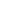 